Laske tehtävät vihkoosi. Kun olet valmis, tarkista ja pisteytä vastauksesi erillisen tarkistusmonisteen avulla. Jos sait vähintään 9/12 pistettä, olet valmis siirtymään seuraavaan osioon!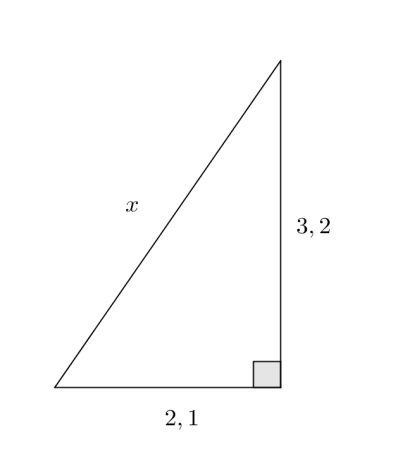 Ratkaise sivun x pituus (4 p.)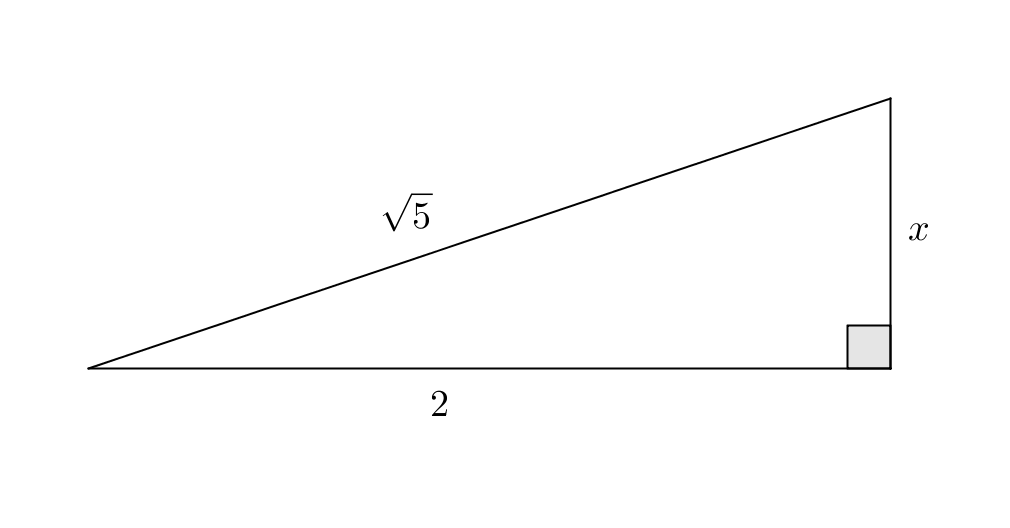                                                               b) 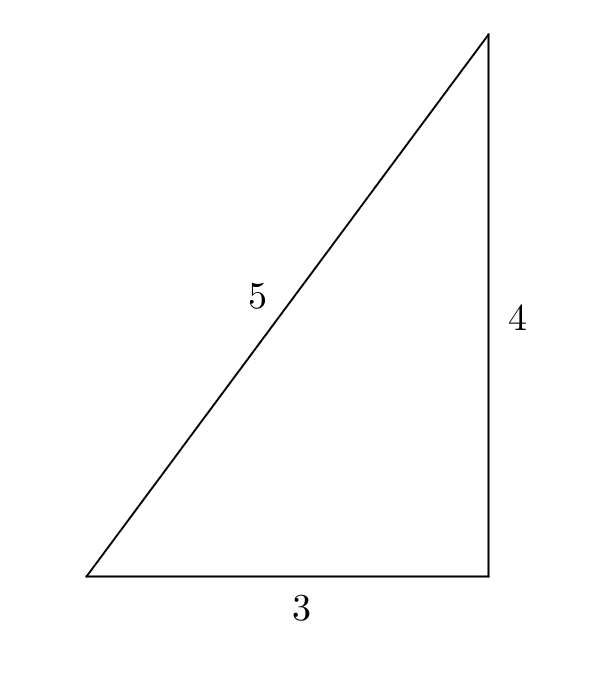 Onko alla oleva kolmio suorakulmainen? Perustele. (4 p.)Ympyrän jänteen pituus on 6. Jänteen keskipisteen etäisyys ympyrän kehästä on 1. Määritä ympyrän säde. (4 p.)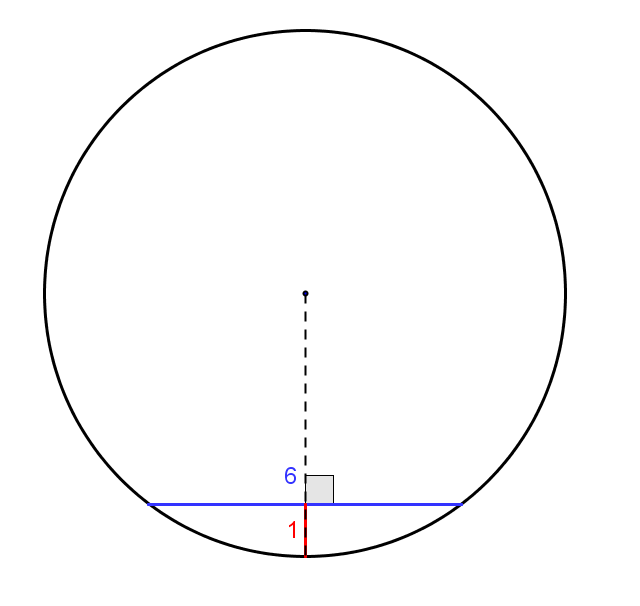 